Christmas Card Purchase Form10 Cards and Envelopes £5.00The greetings inside these cards read: ‘With Best Wishes for Christmas and a Happy New Year’         ‘Merry Christmas and a Happy New Year’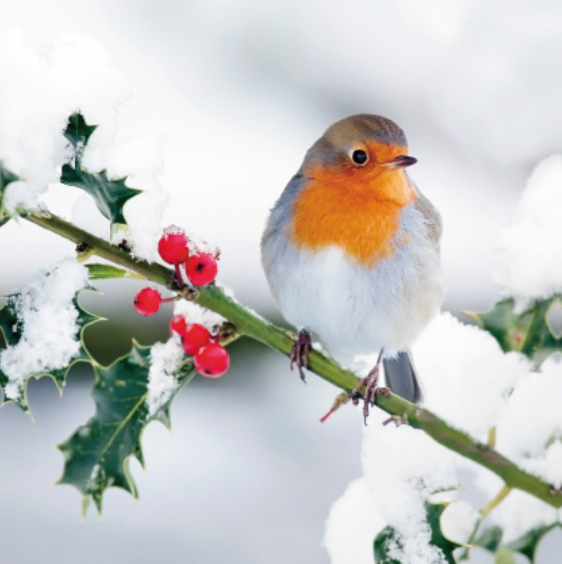 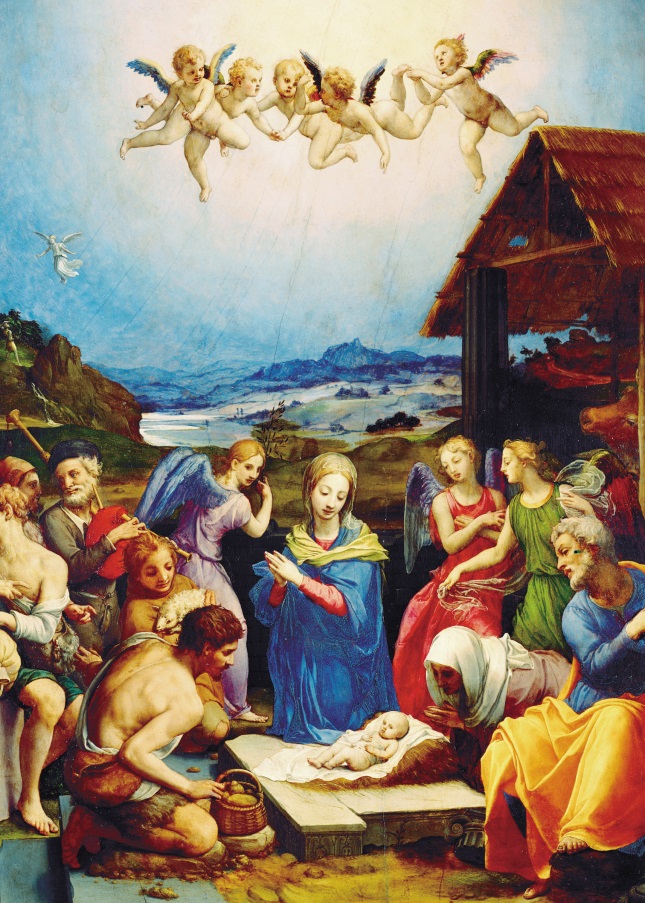 Bronzino, Adoration of the Shepherds		                Robin and Holly□	I enclose a cheque made payable to ‘King Edward VII’s Hospital’.□	Please debit my: 	□ VISA	  □ MasterCard	Cardholder’s name	………………………………………………………………………………………..Signature		………………………………………………………………………………………..Card No.	□□□□	□□□□	□□□□	□□□□	   Start date 	□□/□□	Expiry date	□□/□□	Security No. 	□□□Your DetailsYour DetailsNameAddressTelephone No.Email address:        Card TitleCost per packNo. of packsTotalBronzino, Adoration of the Shepherds£5.00Robin and Holly£5.00Sub TotalPostage & Packing(up to and including 4 packs)£3.50Total Payment 